EESTI KENNELLIITEESTI KENNELLIITEESTI KENNELLIITEESTI KENNELLIIT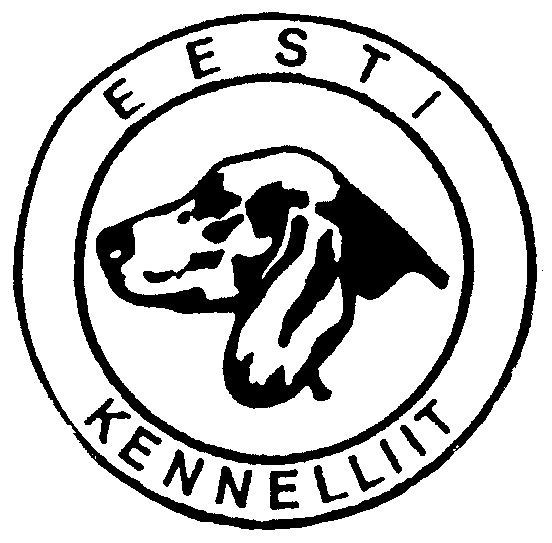 Tuisu 2A / Alajaama 8, 11314 Tallinn, tel.: 654 0130, e-mail: ekl@kennelliit.eeTuisu 2A / Alajaama 8, 11314 Tallinn, tel.: 654 0130, e-mail: ekl@kennelliit.eeTuisu 2A / Alajaama 8, 11314 Tallinn, tel.: 654 0130, e-mail: ekl@kennelliit.eeTuisu 2A / Alajaama 8, 11314 Tallinn, tel.: 654 0130, e-mail: ekl@kennelliit.eeTuisu 2A / Alajaama 8, 11314 Tallinn, tel.: 654 0130, e-mail: ekl@kennelliit.eeTuisu 2A / Alajaama 8, 11314 Tallinn, tel.: 654 0130, e-mail: ekl@kennelliit.eeTuisu 2A / Alajaama 8, 11314 Tallinn, tel.: 654 0130, e-mail: ekl@kennelliit.eeTuisu 2A / Alajaama 8, 11314 Tallinn, tel.: 654 0130, e-mail: ekl@kennelliit.eeTuisu 2A / Alajaama 8, 11314 Tallinn, tel.: 654 0130, e-mail: ekl@kennelliit.eeTuisu 2A / Alajaama 8, 11314 Tallinn, tel.: 654 0130, e-mail: ekl@kennelliit.eeHINDAMISLEHTHINDAMISLEHTHINDAMISLEHTKUULEKUSKOOLITUS 3. asteKUULEKUSKOOLITUS 3. asteKUULEKUSKOOLITUS 3. asteKUULEKUSKOOLITUS 3. asteEKL liikmesorganisatsioon:EKL liikmesorganisatsioon:EKL liikmesorganisatsioon:EKL liikmesorganisatsioon:Peakorraldaja:Peakorraldaja:Peakorraldaja:Kohtunik:Kohtunik:Kuupäev:Kuupäev:Koerajuht: Koerajuht: Omanik:Omanik:Koera nimiKoera nimiTõug:Tõug:Jrk nr Jrk nr Sünd.Sünd.Kat nrKat nrID nr Reg. nr Reg. nr MaxHindamineHindamineHindaminePunkte1.Kõrvalkõnd ilma rihmataKõrvalkõnd ilma rihmata101010Vja paugukatseja paugukatse9 - 9,59 - 9,5VH8 - 8,58 - 8,5H7 - 7,57 - 7,5R6,5 -06,5 -0MR2.Liikumiselt istuma jäämineLiikumiselt istuma jäämine101010V9 - 9,59 - 9,5VH8 - 8,58 - 8,5H7 - 7,57 - 7,5R6,5 -06,5 -0MR3.Jooksmiselt lamama Jooksmiselt lamama 1514,5 - 1514,5 - 15Vjäämine ja juurdetulekjäämine ja juurdetulek13,5 - 1413,5 - 14VH12. -1312. -13H10,5 - 11,510,5 - 11,5R0 - 100 - 10MR4.Jooksmiselt seismaJooksmiselt seisma101010Vjäämine ja juurdetulekjäämine ja juurdetulek9 - 9,59 - 9,5VH8 - 8,58 - 8,5H7 - 7,57 - 7,5R6,5 -06,5 -0MR5.650 g puust viskehantli650 g puust viskehantli1514,5 - 1514,5 - 15Vtoomine13,5 - 1413,5 - 14VH12. -1312. -13H10,5 - 11,510,5 - 11,5R0 - 100 - 10MR6.650 g puidust viskehantli650 g puidust viskehantli1514,5 - 1514,5 - 15Vtoomine üle 1 m kõrgusetoomine üle 1 m kõrguse13,5 - 1413,5 - 14VHtõkke hüpatestõkke hüpates12. -1312. -13H10,5 - 11,510,5 - 11,5R0 - 100 - 10MR7.Kohale saatmineKohale saatmine1514,5 - 1514,5 - 15V13,5 - 1413,5 - 14VH12. -1312. -13H10,5 - 11,510,5 - 11,5R0 - 100 - 10MR8.Lamamine häiritudLamamine häiritud101010Volukorras9 - 9,59 - 9,5VH8 - 8,58 - 8,5H7 - 7,57 - 7,5R6,5 -06,5 -0MRHinneHinnePunktidPunktidKokku (100)Kokku (100)Kokku (100)HINDAMINEHINDAMINEKOOLITUSTULEMUS KOOLITUSTULEMUS KOOLITUSTULEMUS võrratuvõrratu96 - 10096 - 100Vväga heaväga hea90 - 9590 - 95VHKohtuniku allkiri: Kohtuniku allkiri: heahea80 - 8980 - 89Hrahuldavrahuldav70 - 7970 - 79Rmitterahuldmitterahuld0 - 690 - 69MR